Publicado en Bilbao el 02/07/2024 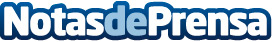 La Dra. Jennifer Cueva, del Centro Médico Quirónsalud Plaza Euskadi, explica tres formas de evitar la otitis en veranoMantener los oídos secos, usar tapones protectores y evitar el uso de bastoncillos son prácticas esenciales para disfrutar de un verano sin molestias auditivas. Los niños con antecedentes de otitis o con conductos auditivos estrechos son más susceptibles a esta condición Datos de contacto:Andrea MercadoHospital Quirónsalud Bizkaia639434655Nota de prensa publicada en: https://www.notasdeprensa.es/la-dra-jennifer-cueva-del-centro-medico Categorias: Medicina Sociedad País Vasco Infantil Bienestar Servicios médicos http://www.notasdeprensa.es